г. Петропавловск-Камчатский		                    « 01 »   марта    2018   годаВ целях корректировки отдельных положений приказа Министерства социального развития и труда Камчатского края от 15.02.2017 № 134-п 
«Об утверждении нормативов штатной численности в организациях социального обслуживания населения в Камчатском крае»ПРИКАЗЫВАЮ:1. Внести в приказ Министерства социального развития и труда Камчатского края от 15.02.2017 № 134-п «Об утверждении нормативов штатной численности в организациях социального обслуживания населения в Камчатском крае» следующие изменения:1) в приложении 5:а) строку 17 изложить в следующей редакции:«»;б) строку 29 исключить;в) строку 31 изложить в следующей редакции:«»;2) в приложении 7:а) строку 4 изложить в следующей редакции:«»;б) строку 16 изложить в следующей редакции:«»;в) строки 20 и 21 изложить в следующей редакции:«».2. Настоящий приказ вступает в силу через 10 дней после дня его официального опубликования и распространяется на правоотношения, возникшие с 01.03.2018.Министр                                                                                           И.Э. Койрович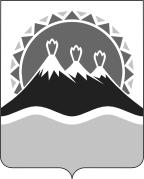 МИНИСТЕРСТВО СОЦИАЛЬНОГО РАЗВИТИЯ И ТРУДАКАМЧАТСКОГО КРАЯПРИКАЗ №  235-пО внесении изменений в приказ Министерства социального развития и труда Камчатского края от 15.02.2017 № 134-п «Об утверждении нормативов штатной численности в организациях социального обслуживания населения в Камчатском крае»17.Заведующий прачечной, машинист по стирке белья, швея, парикмахер, кастелянша, дневная палатная няня3231.Санитарка 6531.Санитарка Дополнительно 1 штатная единица устанавливается на 8 коек для обслуживания граждан, находящихся на постельном режимеДополнительно 1 штатная единица устанавливается на 8 коек для обслуживания граждан, находящихся на постельном режиме4.Главный бухгалтер, заместитель главного бухгалтера, экономист, бухгалтер, кассир616.Заведующий отделением, методист, специалист по социальной работе, редактор. документовед620.Специалист по социальной работе3,021.Социальный педагог, педагог-психолог, педагог дополнительного образования, педагог-организатор, инструктор по физической культуре, музыкальный руководитель8,0